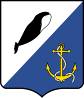 ГЛАВА АДМИНИСТРАЦИИПРОВИДЕНСКОГО ГОРОДСКОГО ОКРУГАРАСПОРЯЖЕНИЕ                  В соответствии с Федеральным законом от 24 июля 2007 года № 209-ФЗ «О развитии малого и среднего предпринимательства в Российской Федерации», Федеральным законом от 6 октября 2003 года № 131-ФЗ «Об общих принципах организации местного самоуправления в Российской Федерации», в целях исполнения пункта 5 Плана мероприятий («Дорожной карты») по внедрению успешных практик, направленных на развитие и поддержку малого и среднего предпринимательства в Провиденском городском округе, утвержденного постановлением Администрации Провиденского городского округа от 21 июня 2018 года № 195:1. Создать Общественный совет по улучшению инвестиционного климата и развитию предпринимательства при Главе администрации Провиденского городского округа.2.	 Утвердить прилагаемое Положение об Общественном совете по улучшению инвестиционного климата и развитию предпринимательства при Главе администрации Провиденского городского округа согласно приложению к настоящему распоряжению.3. Утвердить состав Общественного совета по улучшению инвестиционного климата и развитию предпринимательства при Главе администрации Провиденского городского округа согласно приложению №2 к настоящему распоряжению.       4. Обнародовать настоящее распоряжение на сайте Провиденского городского округа.       5. Контроль за исполнением настоящего распоряжения возложить на Управление финансов, экономики и имущественных отношений Администрации Провиденского городского округа (Веденьева Т.Г.)				                                                               С.А. Шестопалов                                                                                  Приложение №1                                                                 к распоряжению Главы Администрации                                                                              Провиденского городского округа                                                                                       от 19.12.2018 г.  № 310    Положениеоб общественном совете по улучшению инвестиционного климата и развитию предпринимательства при Главе администрации Провиденского городского округа1. Общие положения1.1. Общественный совет по улучшению инвестиционного климата и развитию предпринимательства при Главе администрации Провиденского городского округа (далее - Совет) является постоянно действующим совещательным органом.1.2. Цели создания Совета:1.2.2. Реализация Плана мероприятий («Дорожной карты») по внедрению успешных практик, направленных на развитие и поддержку малого и среднего предпринимательства в Провиденского городском округе, утвержденного постановлением Администрации Провиденского городского округа от 21 июня 2018 года № 195.1.2.3. Выработка и обеспечение согласованных действий органов местного самоуправления и субъектов малого и среднего предпринимательства по реализации основных направлений государственной политики в области развития инвестиционной и предпринимательской деятельности в Провиденском городском округе.1.3. В своей деятельности Совет руководствуется законодательством Российской Федерации, Чукотского автономного округа, Уставом и муниципальными правовыми актами Провиденского городского округа, а также настоящим положением.2. Структура Совета и порядок его формирования2.1. Совет формируется в количестве не более 10 человек, при этом численность представителей предпринимательских объединений и субъектов малого предпринимательства должна составлять не менее 2/3 от общего количества членов Совета. В состав Совета входят председатель, заместитель председателя, члены Совета, секретарь Совета. Возглавляет Совет председатель, а в случае его отсутствия - заместитель председателя Совета. Работа Совета осуществляется на безвозмездной основе.2.2. Состав Совета утверждается распоряжением Главы Администрации Провиденского городского округа (далее – Администрация). Изменение и (или) дополнение состава Совета утверждается распоряжением Главы Администрации с учетом предложений членов Совета. Полномочия Совета прекращаются на основании решения Администрации, принимаемого в форме распоряжения Главы Администрации.2.3. Председателем Совета и заместителем председателя Совета избирается один из членов Совета на первом заседании Совета. 2.4. Членами Совета могут являться:представители общественных объединений, союзов и ассоциаций малого и среднего предпринимательства, других некоммерческих организаций, выражающих интересы субъектов малого и среднего предпринимательства Провиденского городского округа;представители малого и среднего предпринимательства Провиденского городского округа.2.5. Для участия в работе Совета в качестве экспертов могут приглашаться специалисты Администрации, Управления финансов экономики и имущественных отношений, организаций, представители субъектов инвестиционной деятельности, представители средств массовой информации и иных организаций, не входящие в состав Совета.3. Задачи и функции Совета3.1. К задачам Совета относятся:3.1.1. Подготовка рекомендаций для определения приоритетов и принятия решений органами исполнительной власти Российской Федерации, органами субъектов Российской Федерации, органами местного самоуправления Провиденского городского округа по вопросам развития и поддержки инвестиционной и предпринимательской деятельности в Провиденском городском округе.3.1.2. Подготовка предложений по совершенствованию муниципальной правовой базы, регулирующей направления, условия и формы поддержки инвестиционной и предпринимательской деятельности в Провиденском городском округе.3.1.3. Участие в обсуждении проектов муниципальных правовых актов, принимаемых органами местного самоуправления Провиденского городского округа по вопросам инвестиционной и предпринимательской деятельности.3.1.4. Участие в разработке и реализации программ муниципальной поддержки, инвестиционной деятельности и предпринимательской деятельности Провиденского городского округа, изучение и оценка предложений по реализации программ (основных мероприятий) развития инвестиционной и предпринимательской деятельности в Провиденском городском округе.3.1.5. Создание благоприятных условий для инвестиционной деятельности субъектов малого и среднего предпринимательства и роста инвестиционной активности в Провиденском городском округе.3.1.6. Рассмотрение инициатив бизнес-сообщества по вопросам инвестиционной и предпринимательской деятельности.3.1.7. Отбор инвестиционных проектов, финансируемых за счет средств муниципального бюджета.3.1.8. Рассмотрение результатов реализации инвестиционных проектов, включая несостоявшиеся и неуспешные, анализ причин неудач в их реализации.3.2. Совет в целях реализации возложенных на него задач выполняет следующие функции:3.2.1. Привлечение субъектов малого и среднего предпринимательства к выработке и реализации государственной политики в области развития инвестиционной и предпринимательской деятельности.3.2.2. Выдвижение и поддержка инициатив, имеющих общероссийское значение и направленных на реализацию государственной политики в области развития инвестиционной и предпринимательской деятельности в Провиденском городском округе.3.2.3. Проведение общественной экспертизы проектов муниципальных правовых актов органов местного самоуправления, регулирующих развитие инвестиционной и предпринимательской деятельности Провиденского городского округа.3.2.4. Привлечение граждан, общественных объединений и представителей средств массовой информации к обсуждению вопросов, касающихся реализации прав граждан на предпринимательскую и инвестиционную деятельность, выработка по данным вопросам рекомендаций.4. Полномочия Совета4.1. Для выполнения своих задач Совет имеет право:4.1.1. Запрашивать у органов местного самоуправления Провиденского городского округа необходимую информацию, связанную с реализацией задач Совета.4.1.2. Проводить общественную экспертизу разрабатываемых проектов муниципальных правовых актов Провиденского городского округа, касающихся вопросов развития инвестиционной и предпринимательской деятельности.4.1.3. В случае необходимости приглашать на заседание Совета руководителей (органов) организаций, находящихся на территории Провиденского городского округа, руководителей и представителей органов местного самоуправления Провиденского городского округа.4.1.4. На организацию временных рабочих групп по актуальным вопросам.5. Организация работы Совета5.1. Заседания Совета проводятся по мере необходимости. Извещение членов Совета об очередном заседании осуществляется секретарем Совета за 3 рабочих дня до очередного заседания.	5.2. Результаты рассмотрения вопросов, указанных в повестке дня заседания Совета, оформляются протоколом заседания Совета, в котором содержатся сведения о дате, времени и месте заседания Совета, о рассмотренных на заседании Совета вопросах и принятых по итогам рассмотрения вопросов решениях с результатами голосования.	5.3. Члены Совета вправе голосовать заочно в письменном виде.	5.4. Член Совета, отсутствующий на заседании Совета, вправе направить председателю Совета в письменной форме свое мнение по одному или нескольким вопросам, включенным в повестку заседания Совета. Такое мнение учитывается при принятии решения и заочно участвует в голосовании.5.5. Заседание Совета считается правомочным, если на нем присутствовали более половины членов Совета.5.6. Решения Совета принимаются простым большинством голосов присутствующих членов Совета. В случае равенства голосов решающим является голос председательствующего на заседании.5.7. Протоколы заседаний Совета подписываются секретарем Совета и заверяются подписью председательствующего.5.8. Совет информирует заинтересованных лиц о принятых решениях выписками из протокола заседания Совета.5.9. Контроль реализации решений Совета обеспечивается председателем Совета с последующим информированием членов Совета о ходе реализации решений.5.10. Решения Совета носят рекомендательный характер и учитываются при принятии решений органов местного самоуправления Провиденского городского округа, направленных на улучшение инвестиционного климата и развития малого и среднего предпринимательства в Провиденском городском округе.                                                                     Приложение №2                                                                         к распоряжению Главы Администрации                                                                                 Провиденского городского округа                                            от 19.12.2018 г. №  310Составобщественного совета по улучшению инвестиционного климата и развитию предпринимательства при Главе администрации Провиденского городского округаПредседательОбщественного советаС.А. Шестопалов                              глава администрации Провиденского                                                                              городского округаЗаместитель председателяОбщественного советаТ.Г. Веденьева                                  заместитель главы администрации-                                                            начальник Управления финансов,                                                            экономики и имущественных отношений Члены Общественного совета:СекретарьОбщественного советаМ.Б. Сапрыкина                               начальник отдела экономики                                                            Управления финансов,                                                            экономики и имущественных отношений А.Б. Титлинов                                  индивидуальный предпринимательН.М. Сербина                                   индивидуальный предпринимательЛ.В. Жукова                                     индивидуальный предпринимательТ.Ю. Губанова                                 индивидуальный предпринимательК.А. Логашенко                               индивидуальный предпринимательЛ.Н. Моисеенкова                           индивидуальный предпринимательЕ.А. Сокирко                                    индивидуальный предпринимательПодготовлено:	М.Б. СапрыкинаСогласовано:	Д.В. Рекун	Е.А. КрасиковаРазослано: дело, Управление финансов, экономики и имущественных отношений.От 19 декабря .                    № 310пгт. ПровиденияО создании Общественного совета по улучшению инвестиционного климата и развитию предпринимательства при Главе администрации Провиденского городского округа